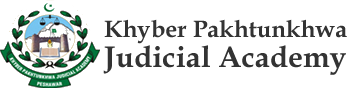 REPORTOnline Training for newly promoted Senior Civil Judges5 – 18 January 2021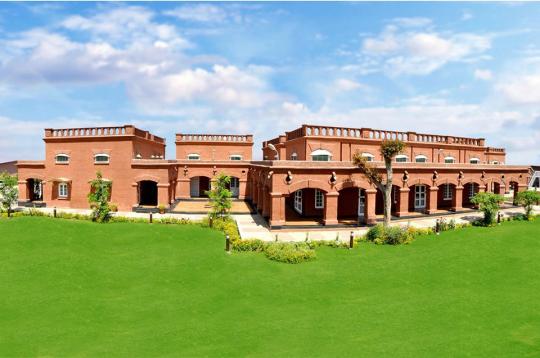 Prepared by:Ahmed Iftikhar (Director Instructions)Finalized by:Syed kamal Hussain Shah  (Dean Faculty)
___________________________________________________________________________Khyber Pakhtunkhwa Judicial Academy, Old Sessions Court Building, Jail Road, Peshawarinfo@kpja.edu.pk | www.kpja.edu.pk1.0	Introduction1.1	KPJA is statutorily mandated to provide training to all justice sector stakeholders, to hold conferences, seminars, lectures, workshops and symposia in matters relating to court management, administration of justice, law and development of skills in legislative drafting and to establish liaison with research institutions, universities and other bodies including the Federal Judicial Academy, towards the cause of administration of justice. (Section 4 of the Academy Act)1.2 	Hon'ble the Peshawar High Court Peshawar by the Notification No. P(a)31-A/94-J dated 24th April, 2020 promoted 26 Civil Judges to the post of Senior Civil Judge. Notification of the Hon'ble Peshawar High Court, Peshawar No.5-J dated 20th December, 2003 prescribes 03 week mandatory training for Senior Civil Judges. Further Hon'ble Peshawar High Court, Peshawar directed the Academy vide Letter No. 21815/SDJ/PHC/HRW/06-V.I-2019 dated 11.11.2019 to devise training module for Senior Civil Judges. Similarly the Audit Report was shared with the Academy in pressing upon the necessity of holding training for Senior Civil Judges. With this end in view, the Academy arranged two week online training for newly promoted Senior Civil Judges and senior most Civil Judges. 2.0 	Purpose of the report2.1	This report aims to assess the quality and impact of the training delivered from 5th to 18th January 2021.2.2	The report begins with concept paper, general layout of the training session including, information about the participants, the resource person details, schedule of activities, proceedings, followed by recommendations for future improvements.3.0	Concept Paper3.1	Introduction:3.1.1	The idea that the judiciary is to rely solely on a culture of personal development is out-dated. Training is now considered imperative in all jurisdictions (both common and civil law countries). Again the emphasis on it has increased with people's expectations of quality in service delivery, media attention, and the dynamic new issues of the modern era.3.1.2	Mandatory training has its own significance for enhancing professionalism. For senior civil judges, the need for such training is even more profound. Judicial officers face new human resource and financial management challenges. Their liaison skills are tried in seeking synthesis between the bench and the bar, the judiciary and the district administration, and between the judges themselves. Their vigilance and monitoring of the process serving agency guarantee that problems in service of summons, described as one of the most important causes of delay in the due progress of cases, are checked.3.1.3	It is necessary to mention that recent experiences have shown that serious consequences are bound to arise if training is not imparted. Directions and the contents of the letter # 2/815/SDJ/PHC/HRW/06-V.1-2019 dated 11-11-2019 from Hon’ble the High Court are its clear manifestations. Further, an audit report was shared with the Academy which contains besides others the following observations (reproduced verbatim);Non-compliance of High Court rules and orders (HCR &OS relating to Part A_C of Chapter 8 of Volume 11Non-compliance of HCR &0s regarding sheriff petty account (Part-D of chapter 8 of volume 11),is increasing agonies of the litigants, resulting into lack of trust in the formal justice systemNon-compliance of certain rules and orders under Civil Court deposit Accounts(Part E of chapter 8 of volume 11)The budgetary process of district court which is an important element of strategic planning needs proper oversight and revampingManual mode of recording accounting transactions and lack of automation is an area which needs management attention and considerationPayroll and related allowances which is more than 80 percent of the annual budget of the district court lacks complete record for the sake of analysis and decision making purposesProper and regular maintenance of bank statements and bank reconciliation is not followed by district courtsLack of training and capacity building particularly of newly hired and promoted staff is leading to inefficiencies and ineffectiveness.3.2	Legal Mandate:3.2.1	KPJA is statutorily mandated to provide training to all justice sector stakeholders, to hold conferences, seminars, lectures, workshops and symposia in matters relating to court management, administration of justice, law and development of skills in legislative drafting and to establish liaison with research institutions, universities and other bodies including the Federal Judicial Academy, towards the cause of administration of justice. (Section 4 of the Academy Act)3.2.2	Specific to mandatory training, Rule 9(4) of Khyber Pakhtunkhwa Judicial service, provides;     "No person shall be confirmed in the service unless he/she successfully completes such training and passes such departmental examination as may be prescribed by the High Court from time to time. Further, the notification of Peshawar high court No. 5-J dated 20-12-2003, prescribes three-week mandatory training for senior civil judges.3.3	Content:3.3.1	Training curriculum, it is said, "should ideally respond to concrete problems, be based on need assessment, have specific objectives, and be subject to periodic evaluation".3.3.2	A series of training sessions for senior civil judges were held in 2015. Their input as participants was the basis for the preparation of modules. These modules have been considered for the current training. In addition, the audit report recently shared with the Academy has been taken into account. Another addition to the modules is awareness-raising of recruitment procedures. It is necessary on the one hand to equip the senior civil judges with the ability to make suitable choices for the different posts and on the other hand to avoid technical pitfalls. 3.3.3	Detailed representation of the modules is as under;3.4	Resource Persons3.4.1	In selection of resource persons care has been taken not to engage trial court judges as resource persons so that the performance year observed by hon’ble the high court is not affected. However this is not at the altar of expertise. All the resource persons are experts of their respective subjects on which they have been giving discourses ever since the establishment of the Academy. Again all officers of the Academy as resource persons will be striving their best to make it a meaningful training session. 3.5	Methodology3.5.1	The methodology of training shall be essentially lecture-cum-participatory. Particular focus will be on experiential learning. Participants will be encouraged to give short presentations and some assignments will be given to improve their conceptual clarity. The training evaluation will be duly recorded and will provide the basis for improvement of the modules and lectures effectiveness.3.6	Objectives3.6.1	Specific training targets are;Clear understanding of the financial rules that apply both GFR and judicial accounts.Good understanding of the principles of recruitment.Improving understanding of disciplinary procedures and PER for better management of human resources.Impressing the importance of maintaining proper administrative records.Refining the Liaison skills for effective interpersonal managerial role.4.0	Participants4.1	Participants of the training were the newly promoted Senior Civil Judges and senior most Civil Judges. Table below, describes in detail, the names of participants.5.0	Resource Persons5.1	Mr. Ahmed Sultan Tareen, Member Inspection Team (MIT), Peshawar High Court, Peshawar, Mr. Zia-ur-Rehman, Legal Draftsman, Peshawar High Court, Peshawar, gave an intensive discourse on different subjects.  The officers of the Academy also shared their valuable experience.5.2	 It would be necessary to make mention of each resource person along with topic dilated upon by him. The following table contains these details:-6.0	Proceedings6.1	Mr. Ghulam Abbass delivered the lecture on Succession Act, Guardian, and Wards Act. He focused on:Jurisdictional matters of the Guardian Court;Qualification of the person to be appointed as a guardian; andFactors disqualifying natural guardians.6.2	The resource person discussed interim custody of the minor and the determination of welfare of the minor. He emphasized the importance of the schedule of visitation of the non-custodial parent in the light of verdicts of worthy Superior Courts.6.3	The resource person engaged the participants in interactive activity by citing hypothetical about succession matters, including pre-requisite for issuance of the certificate and letter of administration, the subject matter and territorial jurisdiction, eligibility of the claimant to the succession, determination of title, service benefits as Tarka, and the status of the nominee. 6.4	Mr. Ashfaque Taj delivered the lecture on Planning and Development. The speaker explained the historical perspective of Peshawar High Court getting its share in the Annual Development Plan. He also explained the developmental works, repair, and maintenance work in the official buildings. 6.5	The resource person emphasized the importance of planning and discussed the following:The working of the planning commission; Development Plans in ADP formulation cycle;Types of expenditures, the contents, and the information in ADP;The feasibility studies, the forms of planning commission known as PC I to PC V. 6.6	Finally, the resource person emphasized due attention to the procedures in the repair and maintenance works.6.7	Mr. Abdul Salam delivered the lecture on Public Procurement. He began his discourse by explaining the definition of procurement and the basic principles of public procurement. He then looked at the meanings of various terms used in the provinces' procurement rules, emphasizing their pros and cons.6.8	The speaker held an interactive discourse with participants on the procurement methods, the form of bidding documents, the procurement committee functions, the pre-qualification of bidders, the bidding process, the general evaluation procedure, negotiations, the contract award, and its management.6.9	Syed Kamal Hussain Shah, Dean Faculty, delivered the lecture on General Financial Rules, F.R and S.R. The following is the summary of his discourse:The Handbook of Drawing and Disbursing Officers incorporates the rules and regulations on financial management, including G.F.R, F.R, and S.R;C.S.R contains executive instructions issued from time to time by the Governor-General;C.S.R relate to Salary, Leave, Pension, and T.A;The F.R and S.R replaced C.S.R in 1922;G.F.R was enforced from June 1950;Practical instances of applicability of GFR include the bar on correction of date of birth in service record after two years (Rule 116), and T.A bills rejection if not submitted within three years(Rule 126);Senior civil judges need to study the Treasury Rules and K.P T.A Rules 1980.6.10	The resource person shared with participants practical instances of calculating the traveling allowance.6.11	Mr. Ahmed Sultan Tareen delivered the lecture on Service Laws: disciplinary proceedings. He explained the statutory connotations of misconduct, inefficiency, corruption, and clarified the difference between explanation, the show cause notice, and the formal and informal show-cause notice. He also clarified the stages of the inquiry, the position of the departmental representative, and the role of the inquiry officer.6.12	 Mr. Zia-ur-Rehman delivered the lecture on recruitment procedures in service laws. He explained the overall legal framework as follows;Constitution of Islamic Republic of Pakistan, 1973;Civil Servants Act, 1973;KPK civil servants (appointment promotion and transfer) rules 1989;Peshawar High Court (Subordinate Courts Staff) Recruitment Rules, 2003;Directives issued by Peshawar High Court from time to time;KPK (Relaxation of Upper Age Limit) Rules, 2008;West Pakistan Civil Services (Applications for Posts) Rules 1957;KPK Civil Servants Promotion Policy 2009;Subordinate Court Staff Recruitment Policy 2003.  6.13	 The speaker divided his discussion on initial recruitment into four different processes, pre-advertisement, post-advertisement, test/interview (recruitment day), and appointment order.6.14	 In explaining the first process of initial recruitment, the speaker focused on:Determination of vacant posts;Prioritization of cases within the ambit of APT rules; Quota workout (anomalies & mistakes); Maintenance of waiting list of retired/invalidated/deceased employee; advertisements and their essentials (number of positions, quota specifications, deadlines, timeframe, employment exchange); andHiring services of testing agencies.   6.15	 As for the second process, the speaker focused on the scrutiny of the following areas:Domicile; Age determination parameters;Experience;NOC / through a proper channel ;Qualification;  Special Skills; Preparation of the working paper (Marks Allocation); andScheduling DSC, request for the nominee to the High Court.6.16	Explaining the third process of the initial recruitment, the speaker focused on the following areas:Arrangements (Logistics & HR);Skill Assessment (Impact);Screening Test (Need & Impact);Subject Tests (Significance);Interview, purpose & weightage;Age relaxation recommendation (Automatic & General);Bowl Policy (Scope & Procedure);Waiting List & its order of merit; andRecording of minutes & preservation of the record.6.17	Finally, as to the requirements of the appointment order, the speaker emphasized on:Order of merit;Terms and Conditions; andVerification of antecedents.6.18	 The speaker divided his discourse on appointment by promotion into pre-DPC, scheduling DPC, Appointment Orders, and certain miscellaneous matters. The details of his discussion on different points are as follows: Pre-DPC Working:Determination of vacant positions with specifications of nature of the post;Seniority (circulation, objections, and decisions;Current Charge and Acting Charge; andWorking Paper (Seniority list & PER).Scheduling of DPC:Request for the nominee; Seniority cum fitness criteria;The waiver by the official concerned; Common seniority cases;Impact of disciplinary action on promotion (Para viii); andRecording minutes and preservation of the record. Appointment Orders:Probation; andTORs.Miscellaneous:Reversion; Confirmation; andConfirmation/abolition of a post. 6.19	Mr. Ahmed Iftikhar delivered the lectures on Judicial Accounts and Senior Civil Judge as head of the Process Serving Agency.6.20	In the first lecture the resource person discussed the following:Kinds of Judicial DepositsLimits of Cash in HandProcedures for Receipt and Payment, andAccounts and their reconciliation.6.21	In his second lecture resource person emphasized the significance of:Order V Rule 18 and 19 C.P.C for effective supervision of process servers and safeguarding rights of defendants;Fixing an interim date before the date of hearing for ensuring service of summon as envisaged by the High Court Rules and Orders; andUse of Information Technology.6.22	Mr. Sadiq Shah delivered the lectures on Budget Management. His discussion focused on the following areas:Sources of revenue for the governmentBudget Outlay 2020/2021Budget of Judiciary for the financial year 2020/2021Accountability ProcessBudget CycleFederal Consolidated FundPublic AccountsAnnual Budget StatementCharged ExpenditureVoted ExpenditureDemand for GrantBudget CalendarProcedure for Authorization of BudgetSupplementary Budget StatementPrincipal Accounting Officer, andAuditor-General of Pakistan.7.0	Impact of the training7.1	Significant indicators of the training impact are:7.1.1	Whether the training contributed to an increase in the knowledge of the participants?7.1.2	Whether that will translate itself into a practical utility?The evaluation questionnaire was designed to deal with this aspect. And the relevant feedback obtained from the participants is reflected below:8.0	Quality of the training8.1	As regards the quality of the training, it can be easily gleaned from the resource person’s evaluation by the participants. The participants were asked to comment on the overall quality of the training program. Their response and the feedback, both on the assessment of the resource persons and the overall quality of the training program are shown in graphic form below:8.2	Participants also furnished their general comments on the training. The same are reproduced verbatim:The topics were very much relevant and necessary however disturbance remained due to net and light. Next time such difficulties need to be removed.Upto mark topics just halted by poor internet supplySir it should be in academy and a bit detailed on every topicMostly online. To save my time and expenseIt should not be in academy every time. OccasionallyFor better and effective trainings, it is suggested that instead of online, the Academy should arrange for in-campus trainings.Its good. No changesIt should be occasionally at academy. Mostly onlineEverything is ok no need of change9.0	Conclusion & Recommendations9.1	Participants' graphic feedback indicates that the training's performance and effect have been rated good. 9.2	Based on the participants' feedback, training modules can be further improved.9.3	According to trainees' reviews, it was the achievement of the objectives for which the training was designed and conducted.9.4	Interaction with judicial officers suggested the following notable deficiencies in the maintenance of judicial accounts:Little comprehension of the distinction between sheriff petty account and the civil court deposit accounts;Nazir retaining cash in violation of the rules on sheriff petty account;No reconciliation of the sheriff petty account: cash book, treasury passbook, and PLA checkbook either non-existent or having no semblance to the High Court Rules and Orders;Safeguards to protect the ward's money deficient; the process of transfer of money from deceased account to minor account vulnerable, and no yearly audit of the minor account; andOld accounting practices have not been brought in line with the new accounting standards, the computerization of record, matching PLA with assignment account, and revision of rates as to diet money.9.5	Considering the above, the need for post-promotion training for Senior Civil Judges is highly imperative. The physical training mode is most appropriate unless the exigencies otherwise require it. However, online training for a short period at regular intervals on the management in general and financial management in specific will be highly productive.9.6	High Court Rules & Orders require revision to bring accounting practices in line with the modern standards, in a particular revision of rates of diet money.9.7	Learning Management System (LMS) may be made a permanent feature of the training activity. IT infrastructure needs to be upgraded, to avoid as for as possible the technical hitches.10.0	Training in pictorial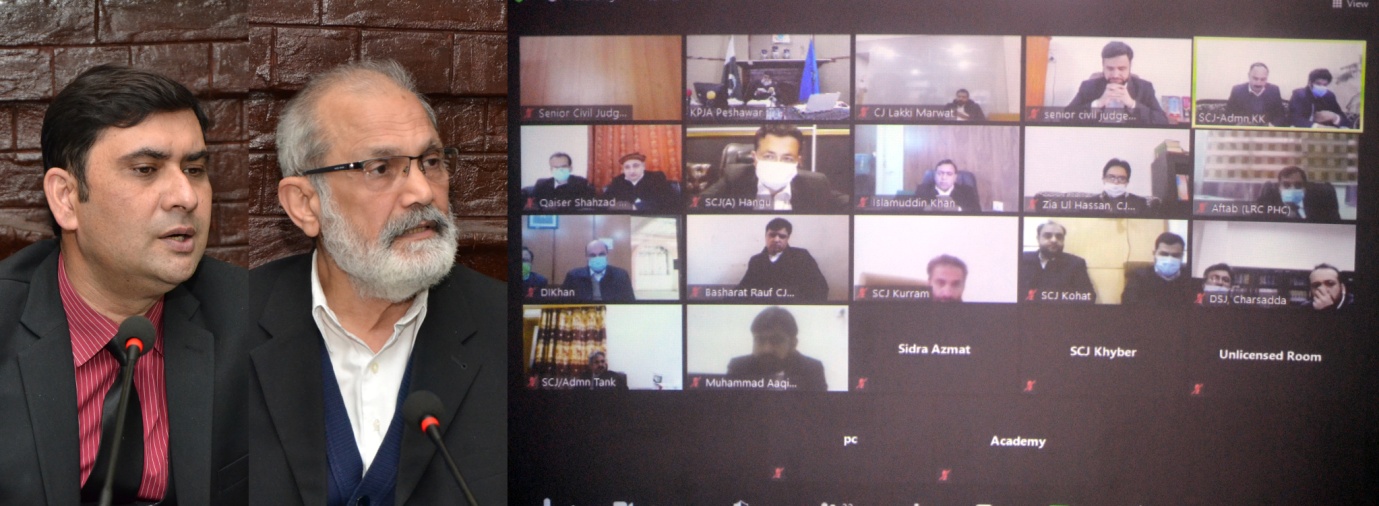 ModuleFocus onSuggested Readings Module # 01:Financial Management-01General Financial Rules (F.R and S.R)General responsibilities of DDOReceipts & Payment of public moneySanctioning of expenditureService BooksComputerized Payroll (SAP)Preparation and submission of claimsProcurementsTAPayLeave rulesBookkeepingAuditGeneral Financial RulesFundamental RulesSupplementary Rules High Court Rules & Orders Account Code Civil Account CodeJudicial EstaCode Audit ManualDDO HandbookModule # 01:Financial Management-02Functions of DDO relating to BudgetBudget ClassificationBudgetary processEstimates of ReceiptsEstimates of current expenditureStatement of New ExpenditureExpenditure ManagementReceipts ManagementRecording of Disbursements by DDOReconciliation of ExpendituresExpenditure StatementRe-appropriation of fundsRevised Estimates and Supplementary GrantsGeneral Financial RulesFundamental RulesSupplementary Rules High Court Rules & Orders Account Code Civil Account CodeJudicial EstaCode Audit ManualDDO HandbookModule # 03:Financial Management-03The Public Procurement FrameworkPublic Procurement Guiding Principles and ObjectivesThe Tenders CommitteeProcurement PlanningProcurement of Goods, Works, and ServicesContract Administration and Monitoring Understanding the Tendering Process Preparing and Submitting tendersContract Award and BeyondHandbook of Public Procurement LawPakistan Procurement codePractical Guide to Public Procurement: Abby SemplePublic Procurement and Contract Administration: A brief introduction: Jorge A. LynchExcellence in Public Sector Procurement: Stuart EmmetteModule # 04:Financial Management-04Civil Court DepositsSheriff Petty AccountHigh Court Rules and OrdersGFRJudicial EstacodeAccounting for non-Accountants: Wayne A. LabelModule # 05:Study of Office ProceduresMaintenance and Destruction of the administrative recordHigh Court Rules and OrdersJudicial EstacodeSecretariat InstructionsPunjab District ManualKP EstacodeModule # 06:Supervision of Investigation: Role of MagistratesConfessional StatementsInquiry into suicidal/custodial deathsIdentification Parades ExhumationsCase propertyPost arrest transitory bailThe criminal justice coordination committeeJuvenile Justice CommitteeSuggested ReadingsCriminal Procedure codePolice RulesPolice order Criminal Procedre Code by ShoukatMehmoodCriminal procedure Code by M.MehmoodCriminal Practise by Sheikh Abdul HaleemPolice Diaries,Statements and Investigation by V.MitterHigh Court Rules and OrdersLaw of Evidence by Justice MuneerTreatise on the law of Evidence: Henry WigmoreLaw of evidence by Justice TanzeelurehmanModule # 07:Succession Certificates: Practise and ProcedureProcedure &Scope of succession certificatesProcedure &Scope of letter of administrationIndian Law commission report on the Succession ActSucession Act by M.MehmoodIslamic law of inheritance by Hamid KhanHidayaMuhammadan law by Ameer AliHigh Court Rules And OrdersModule # 08:Guardian and Wards ActRequirements of a legal guardianprocedureGuardian of person and propertyUtilization of property for benefit of wardsHidayaMuhammadan law by Ameer AliMuhammadan Law by Ameer AliHigh Court Rules and OrdersGuradian and wards Act by M. MehmoodModule # 09:General ManagementEffective communicationCorrespondenceMeetingsReport writingLiaison AccountsManaging By Henry MintzbergThe Effective Executive by Peter DruckerOut of the Crisis by Edward DemmingHow to Say It: Choice Words, Phrases, Sentences, and Paragraphs for Every Situation by Rosalie MaggioHigh Court rules and OrdersModule # 10:Service LawsMaintenance of PERSInquiry ProceduresModule # 11:Court Staff Recruitments RulesCommon mistakes in the recruitment processOvercoming challenges in the recruitment processJudicial EstaCodeKP EstacodeAPT RulesModule # 12:Management of Process serving AgencyControlling officersTypes of processesDifferent modes of serviceEffective and proper serviceDuties of civil nazir/naibnazir/bailiff/process serversSurveillance of process serversAppointment of process serversWorking Strength of process serving AgencyThe scale of process feePolice assistance in the execution of warrantsProcesses in criminal casesmodern modes of processesRegistersS.NoNAMEDESIGNATIONDISTRICT1Mr. Muhammad Hanif Senior Civil JudgeHangu2Mr. Muhammad IshaqSenior Civil JudgeCharsadda3Mr. Muhammad ZahoorSenior Civil JudgeKhyebr4Mr. Islam-ud-DinSenior Civil JudgeAbbottabad5Mr. Asmat UllahSenior Civil JudgeTank6Syed Fazal WadoodSenior Civil JudgeKarak7Mr. Muhammad QasimSenior Civil JudgeMohmand8Syed Murad Ali ShahSenior Civil JudgeNowshera9Ms. Shah SultanSenior Civil JudgeKarak10Mr. Qaiser Khan AfridiSenior Civil JudgeKurram11Mr. Ihsan-ul-HaqSenior Civil JudgeD.I.Khan12Mr. Aftab JavedResearch & Reference Officer, Peshawar High CourtPHC13Ms Sidra AzmatCivil Judge/JMLakki Marwat14Mr. Muhammad WaliCivil Judge/JMDargai (Malakand)15Mr. Arshad KhanCivil Judge/JMD.I Khan16Mr. Omar Azmat KhanCivil Judge/JMLakki Marwat17Mr. Mazhar HussainCivil Judge/JMKohat18Mr. Mohib-ur-RehmanCivil Judge/JMKarak19Mr. Basharat RaufCivil Judge/JMSwat20Mr. Muhammad AaqibCivil Judge/JMPeshawar21Ms. Saira BanoCivil Judge/JMD.I Khan22Mr. Qaiser ShahzadCivil Judge/JMMalakand23Mr. Sheraz FirdosCivil Judge/JMCharsadda24Mr. Zia-ul-HassanCivil Judge/JMMohmand25Mr. Ghulam HamidCivil Judge/JMKohatSCHEDULE OF ACTIVITIES SCHEDULE OF ACTIVITIES SCHEDULE OF ACTIVITIES SCHEDULE OF ACTIVITIES SCHEDULE OF ACTIVITIES SCHEDULE OF ACTIVITIES Day – 1: January, 05, 2021 (Tuesday)Day – 1: January, 05, 2021 (Tuesday)Day – 1: January, 05, 2021 (Tuesday)Day – 1: January, 05, 2021 (Tuesday)Day – 1: January, 05, 2021 (Tuesday)Day – 1: January, 05, 2021 (Tuesday)S.NoS.NoActivities Activities Resource PersonDuration11Succession & Guardianship LawsJurisdictional Matters of Guardian and Wards ActCriteria Ascertaining Qualifications of GuardianInterim Custody of MinorSchedule of VisitationPre-requisite for Issuance of Succession Certificate and Letter of AdministrationEligibility of claimant to SuccessionDetermination of titleIssues of Surety BondsCase Law on the SubjectHypothetical Case StudySuccession & Guardianship LawsJurisdictional Matters of Guardian and Wards ActCriteria Ascertaining Qualifications of GuardianInterim Custody of MinorSchedule of VisitationPre-requisite for Issuance of Succession Certificate and Letter of AdministrationEligibility of claimant to SuccessionDetermination of titleIssues of Surety BondsCase Law on the SubjectHypothetical Case StudyMr. Ghulam Abbas, SDR&P, KPJA01:45 - 03:15 PMDay –2    January, 06 2021 (Wednesday)Day –2    January, 06 2021 (Wednesday)Day –2    January, 06 2021 (Wednesday)Day –2    January, 06 2021 (Wednesday)Day –2    January, 06 2021 (Wednesday)Day –2    January, 06 2021 (Wednesday)22 Judicial AccountsKinds of Judicial DepositsLimits of Cash in HandProcedures for Receipt and PaymentReconciliation Judicial AccountsKinds of Judicial DepositsLimits of Cash in HandProcedures for Receipt and PaymentReconciliationMr. Ahmed Iftikhar, Director Instructions, KPJA01:30 - 03:00 PMDay –3   January, 07, 2021 (Thursday)Day –3   January, 07, 2021 (Thursday)Day –3   January, 07, 2021 (Thursday)Day –3   January, 07, 2021 (Thursday)Day –3   January, 07, 2021 (Thursday)Day –3   January, 07, 2021 (Thursday)33Service Laws: Disciplinary ProceedingsStatutory Connotations of Misconduct, Inefficiency and CorruptionDifferent Stages from Filing of Complaint to the InquiryCharge-Sheet And Statement of AllegationsNature of Inquiry Proceedings: Formal Inquiry, Discreet Inquiry and Fact-finding InquiryRole of the Departmental RepresentativeService Laws: Disciplinary ProceedingsStatutory Connotations of Misconduct, Inefficiency and CorruptionDifferent Stages from Filing of Complaint to the InquiryCharge-Sheet And Statement of AllegationsNature of Inquiry Proceedings: Formal Inquiry, Discreet Inquiry and Fact-finding InquiryRole of the Departmental RepresentativeMr. Ahmed Sultan Tareen, MIT, PHC 01:30 - 03:00 PMDay –4    January, 09, 2021 (Saturday)Day –4    January, 09, 2021 (Saturday)Day –4    January, 09, 2021 (Saturday)Day –4    January, 09, 2021 (Saturday)Day –4    January, 09, 2021 (Saturday)Day –4    January, 09, 2021 (Saturday)4Procurement: Conceptual FrameworkBasic Principles of Public ProcurementThe Tenders CommitteeProcurement PlanningProcurement of Goods, Works and ServicesUnderstanding the Tendering ProcessPreparing and Submitting TendersContract Award and its ManagementProcurement: Conceptual FrameworkBasic Principles of Public ProcurementThe Tenders CommitteeProcurement PlanningProcurement of Goods, Works and ServicesUnderstanding the Tendering ProcessPreparing and Submitting TendersContract Award and its ManagementProcurement: Conceptual FrameworkBasic Principles of Public ProcurementThe Tenders CommitteeProcurement PlanningProcurement of Goods, Works and ServicesUnderstanding the Tendering ProcessPreparing and Submitting TendersContract Award and its ManagementMr. Abdul Salam, Director PPRA 01:30 - 03:00 PMDay –5   January, 11, 2021 (Monday)Day –5   January, 11, 2021 (Monday)Day –5   January, 11, 2021 (Monday)Day –5   January, 11, 2021 (Monday)Day –5   January, 11, 2021 (Monday)Day –5   January, 11, 2021 (Monday)555General Financial Rules, FR and S.RGeneral responsibilities of DDOService BooksTAPayLeave rulesBook keepingAuditSyed Kamal Hussain Shah, Dean Faculty, KPJA01:30 - 03:00 PMDay –6   January, 12, 2021 (Tuesday)Day –6   January, 12, 2021 (Tuesday)Day –6   January, 12, 2021 (Tuesday)Day –6   January, 12, 2021 (Tuesday)Day –6   January, 12, 2021 (Tuesday)Day –6   January, 12, 2021 (Tuesday)666Budget ManagementPrinciples of BudgetingFinancial Procures under the ConstitutionThe  Provincial Consolidated Fund & Public AccountCharged ExpenditureVoted ExpenditureDemand for GrantAuthentication of BudgetThe Supplementary Budget StatementThe Excess Budget StatementBudget CalendarRevised EstimatesSurrender & Re-appropriationsSyed Sadiq Shah, Director Budget & Accounts, PHC01:30 - 03:00 PMDay –7    January, 13, 2021 (Wednesday)Day –7    January, 13, 2021 (Wednesday)Day –7    January, 13, 2021 (Wednesday)Day –7    January, 13, 2021 (Wednesday)Day –7    January, 13, 2021 (Wednesday)Day –7    January, 13, 2021 (Wednesday)777Service Laws: Appointment by Initial Recruitment &  by PromotionThe Legal FrameworkInitial RecruitmentPre-Advertisement ProcessesPost-Advertisement ProcessesTest and Appointment OrderPromotionPre-DPC WorkingScheduling of DPCAppointment OrdersMr. Zia-ur-Rehman, (D&SJ)/ Legal Draftsman, PHC01:30 - 03:00 PMDay –8   January, 14, 2021 (Thursday)Day –8   January, 14, 2021 (Thursday)Day –8   January, 14, 2021 (Thursday)Day –8   January, 14, 2021 (Thursday)Day –8   January, 14, 2021 (Thursday)Day –8   January, 14, 2021 (Thursday)888Planning and DevelopmentHistorical Perspective of Honourable the Peshawar High Court’s share in Annual Development PlanDevelopmental Works, Maintenance and Repair Works in Official buildingsImportance of PlanningDevelopment Plan in ADP, Types of ExpenditurePC1 to PC VMr. Ashfaque Taj, (D&SJ)/ Senior Director Admin, KPJA01:30 - 03:00 PMDay –9   January, 18, 2021 (Monday )Day –9   January, 18, 2021 (Monday )Day –9   January, 18, 2021 (Monday )Day –9   January, 18, 2021 (Monday )Day –9   January, 18, 2021 (Monday )Day –9   January, 18, 2021 (Monday )999 Senior Civil Judge: Incharge Process Serving AgencyTypes of ProcessesEffective and Proper ServiceDuties of civil nazir/naib nazir/bailiff/process serverSurveillance of process serversWorking Strength of Process Serving AgencyThe scale of process feePolice Assistance in the Execution of WarrantsModern Modes of ProcessesRegistersMr. Ahmed Iftikhar, Director Instructions, KPJA01:30 - 03:00 PM